Summer Junior Table Tennis Camps 2018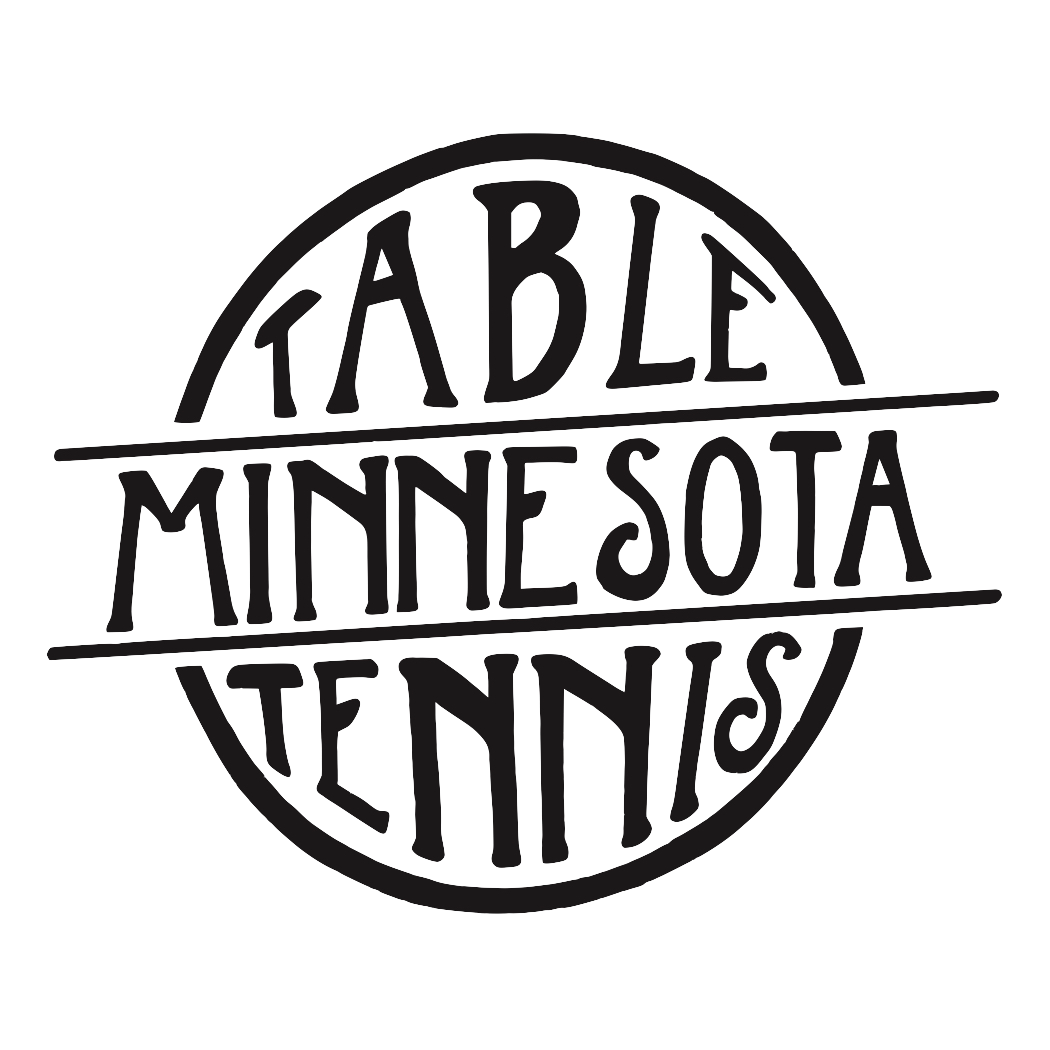 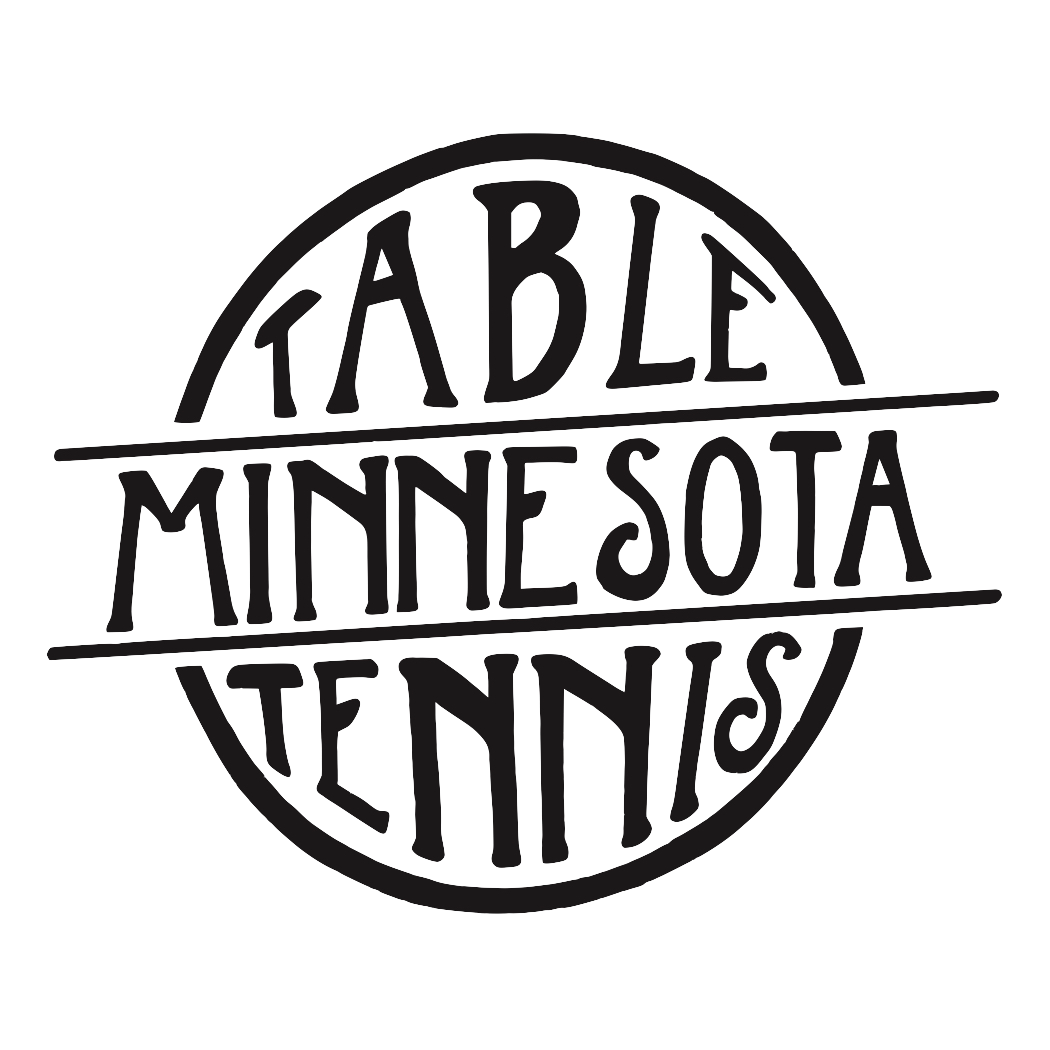 Where: 		 Table Tennis Minnesota; 1185 Concord St. N, South St. PaulLevels:	 	 All LevelsLength:		 3 camps; each camp 1 week long; sign up for 1, 2, or all 3Time:			 9:00am to 3:30pmDates: 		 June 18th-June 22nd; July 16th-July 20th; August 13th-August 17thFocus:	            Proper technique, foundation, footwork, strategy, game play, and having fun!Coaches:	  	Joe Podvin: 2017 Minnesota State Singles and Doubles State Champion.  USATT Club Coach and SafeSport Certified. Additional coaches added to training as needed.Ages/Level: 	  	Ages 7-18Lunch:		Please bring box lunch dailyFee: 		 	1 or 2 per week camp member rate: $240; non-member rate: $270	**$50.00 discount for signing up for all 3 camps**Shirt Fee:	 	Shirt purchase only to be made for first time students: $25.00Registration:	Register at Podvintabletennis.comPayment:	 	Pay online by cardCash or checks made out to Podvin Table Tennis, send to: 3421 Hennepin Ave apt 2, Minneapolis MN 55408 or give directly to JoeContact:	  	Joe Podvin, 651-353-2818, joepodvintt@gmail.comRegistration deadlines June 17th, July 15th, and August 12th